BASIC ALLOWANCE FOR HOUSINGTABLE OF CONTENTSFlowchart………………………………………………………….………………………………3Basic Understanding of BAH Entitlements…………………………………………………….4-5BAH Process Explained Start to Finish…………………………………………………………..6Dependency Application Checklist………………………………………………………………7Blank NAVMC 10922………………………………………………………………………....8-9Dependent Application Explanation…………………………………………………………....10BAH Package Example…………………………………………………………………..…11-16References……………………………………….………………………………………......…17BAH FLOWCHARTMember is PresentMember does not need to be PresentBasic Understanding Of BAH EntitlementsEvery Marine rates a type of BAH. There are seven different types of BAH: BAH-Partial, BAH-Without, BAH-With, BAH-Diff, BAH-T, BAH-RC, FSH. Each one is explained further in the JFTR Chapter 10. The main focus of this turnover is to focus on the first four types listed above for Marines that are not married to another service member including.BAH-Partial is explained in JFTR paragraph U10010 and is for when a Mbr resides in Barracks and is not in receipt of BAHBAH-Without is explained in JFTR Section E1 and is for Mbrs that rate BAH without dependents.BAH-With is explained in JFTR Section E2 and is for Mbrs who rate BAH with dependentsBAH-Diff is explained in JFTR paragraph U10008 and is for Mbrs who may rate BAH-Without or BAH-P but pay child supportBAH WithoutAll Marines without dependents and below E-6 must fill out a BAH request form found on the MFR SharePoint under the HQBN S-4 site. Typically SSgt’s are guaranteed BAH-Without and Sgt and below are case by case. The BAH request will be routed through the Mbr’s Chain of Command. Typically these requests are handled through the Inbound Section during the check-in process but may be taken care of in the Active Maintenance. Once the request is approved appropriate action will be taken to report on diary (refer to UDMIPS Turnover) then file away in the BAH Package Binder for record purposes and original is filed with Mbr’s SRB. All approved BAH Packages are kept in Active Maintenance.BAH WithIf Mbr has dependents previously approved all that is required is verification of the dependents information for accurate information and that Mbr is in receipt of correct BAH entitlements. If a Mbr needs to add a dependent then a determination needs to be made whether or not a member can claim a dependent. The determination is found in MCO P1751.3_ Dependency Determination and BAH Manual. Once the determination is made then a NAVMC 10922 Dependency application needs to be completed IAW MCO P1751.3_ Dependency Determination and BAH Manual Chapter 1 and Figures 1-3 through 1-16. Complete an audit of the BIR and RED (Refer to Triennial Audit Turnover) ensuring dependent information is added correctly, then report on diary IAW UDMIPS Turnover. Dependent loss may or may not change the status of with or without depending if there are other dependents or not. In either case a new NAVMC 10922 needs to be completed showing the loss of the dependent and appropriate action taken to report on diary IAW UDMIPS Turnover.Supporting Documentation will be Birth Certificates, SSN Card, Driver License, and Marriage Certificate for dependent add; Divorce decree or death certificate for dependent loss. BAH DiffA Mbr that is in receipt of BAH-Without or BAH Partial may be entitled to BAH-Diff if the guidelines in the references above are met. If a Mbr is in receipt of BAH-Without and qualifies for BAH-Diff they will receive BAH-With at the DIFF rate. All this means is the BAH is equal to the same amount as if the Mbr was receiving BAH-With. It will make more sense once it is reported on diary. If a Mbr is in receipt of BAH-Partial and qualifies for BAH-Diff then BAH-Diff will be entered and the Mbr will receive BAH-Partial along with the difference between With and Without. Basically BAH-Diff is put in place to help offset the cost of child support. The catch is that the Mbr’s support check must be greater than or equal to the difference of BAH With and Without.Supporting Documentation includes: Child Affidavit, Custody Agreement, and Notarized Letter Stating the Amount of Child Support PaidBAH Process Explained Start to FinishDependent Add/LossThe member will come into the IPAC to have a dependent put in or taken out of the system. The processes for both are similar. Dependent AddBefore the process is started the member must provide source documentation. If it is a marriage they will need to provide a birth certificate, SSN card, and marriage certificate. If it is a legitimate child they will need to provide birth certificate and SSN card. If it is a child out of Wedlock they will need to provide a custody agreement, proof of paternity, child affidavit, and proof of child support. 	Dependent LossFor a dependent loss a member will provide a divorce decree or proof of death.	Audit/NAVMC 10922 Dependent ApplicationConduct a full audit of the BIR, RED, W-4, and SGLI. The dependent application also needs to be completed. A blank example is further down in the turnover along with a brief explanation of each section. Because of the many different scenarios that may occur it is recommended to follow the examples located in MCO P1751.3F.	Run Entries on DiaryAt this point the member is no longer needed. All entries should be ran on diary within 3 days of conducting the audit. After entries are ran on diary the diary is given to the NCOIC then the SNCOIC to be checked for corrections. Once the Diary is correct they will then turn it in to the PersO where they will certify the diary and return it back to the NCOIC or SNCOIC.	After the next cycle day verify everything posted VIA MCTFS. When all entries are verified correct in MCTFS it is then time to break down the diary and file it away.BAH Package ApprovalThis process is the same as a dependent add minus the NAVMC 10922. The source doc needed for this is the BAH Package located on the MFR SharePoint HQBN S-4. An example is also located later in this turnover. The member is to have it filled out and routed via his chain of command and signed off by the CO. Ensure to tell the member to include any source docs that benefit their case. After everything is ran on diary, certified and broken down ensure a copy of the BAH package is filed in the BAH package binder and the original is filed in the members book.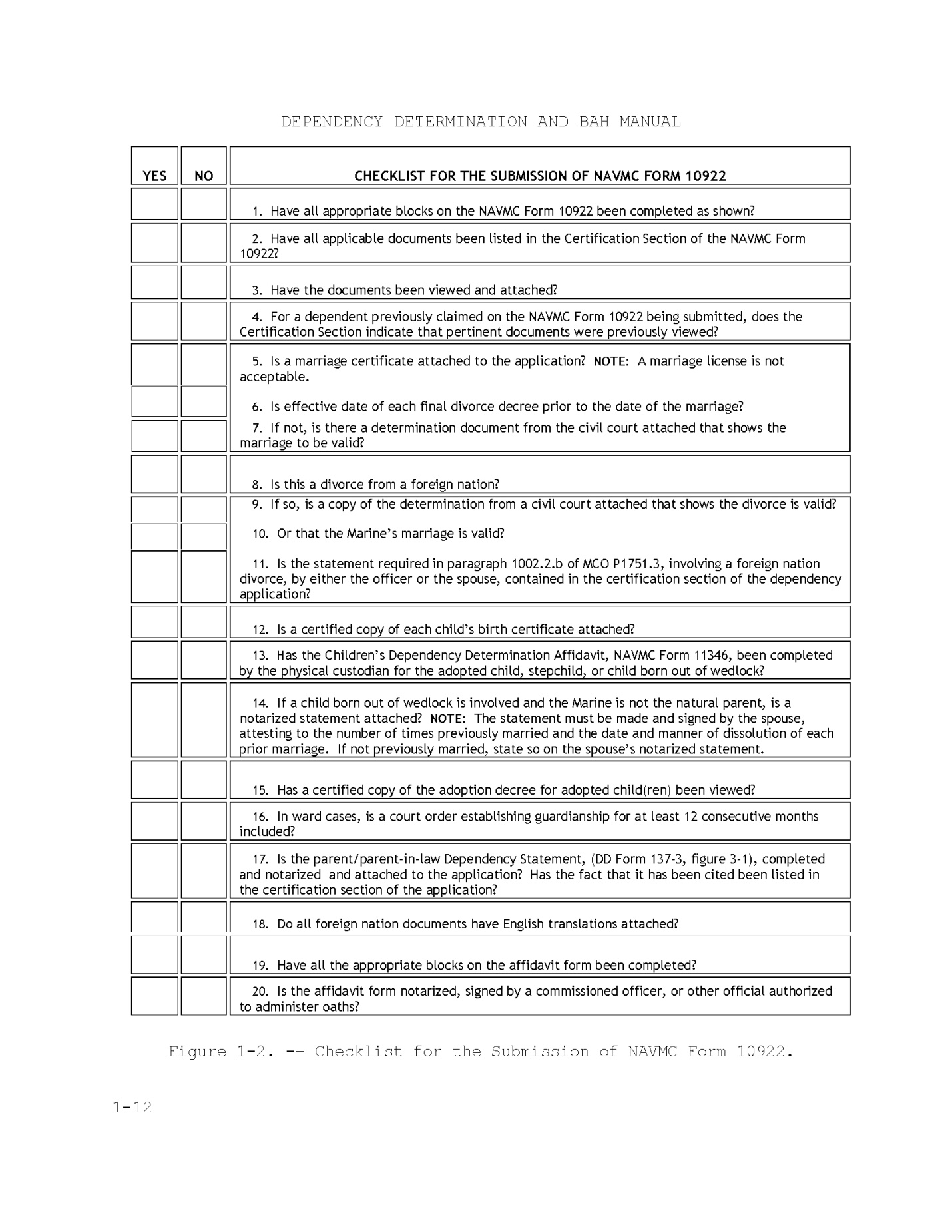 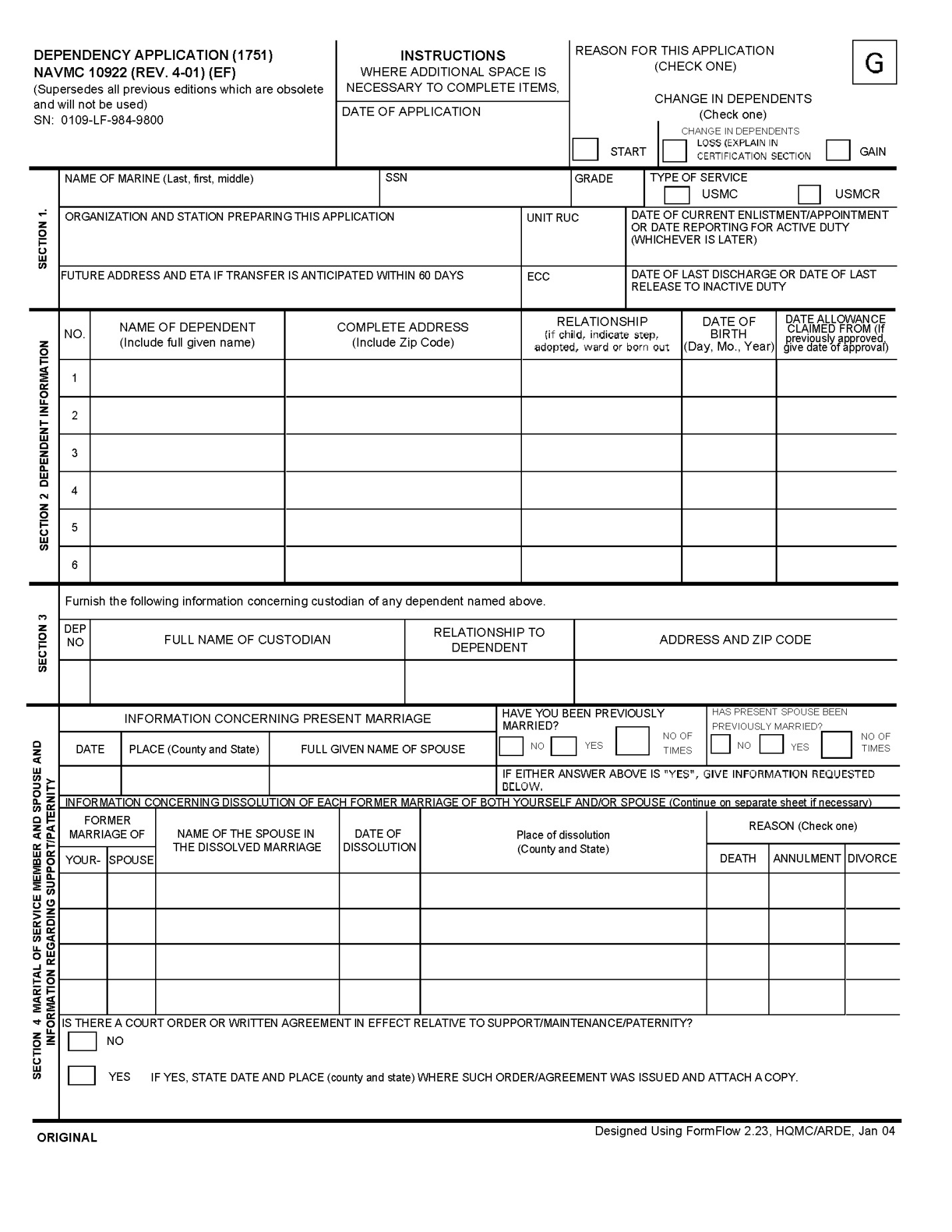 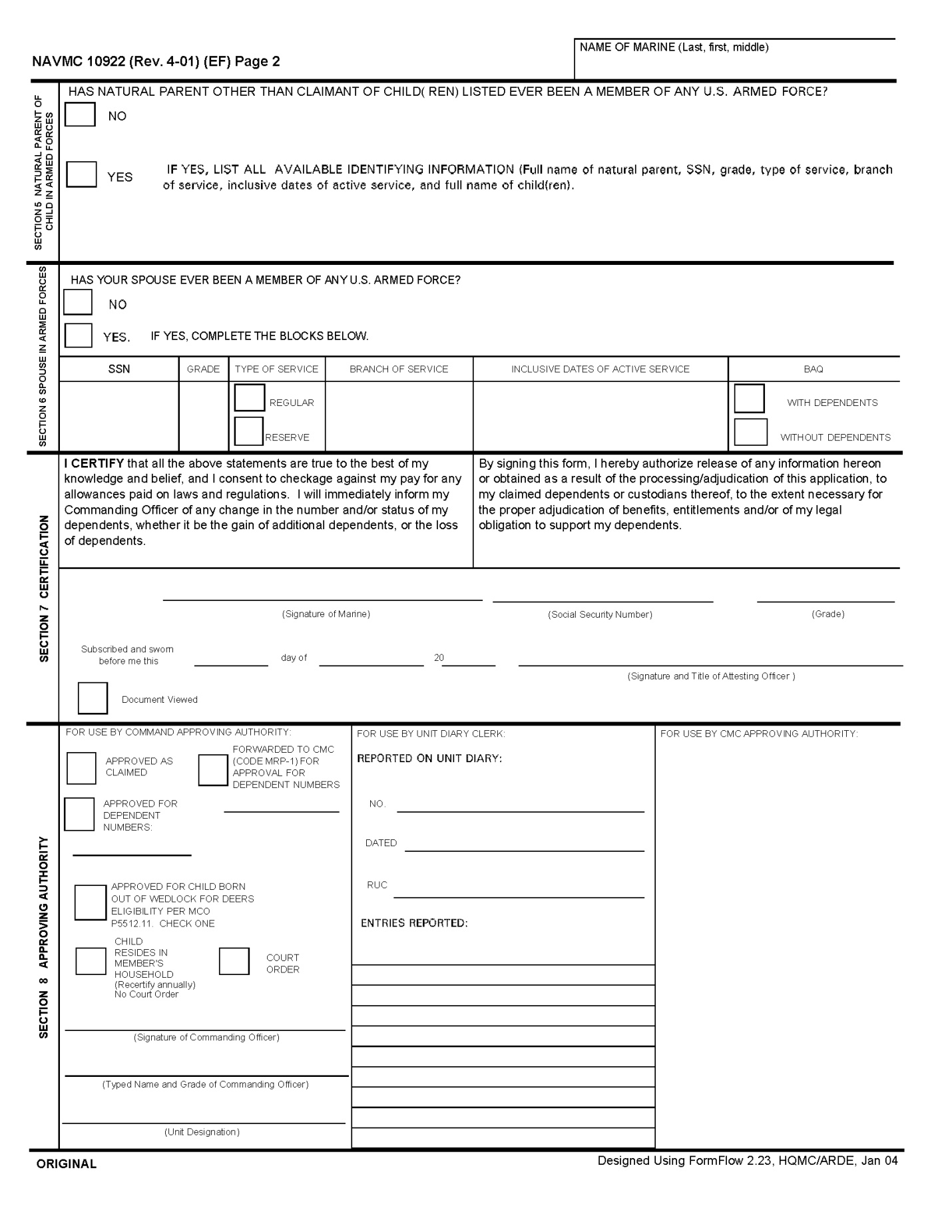 Dependent Application ExplanationNote: Some blocks may not allow you to fill them electronically, it is ok to pen write in black ink neatly.Section 1- These blocks are self explanatory and can be found on the BIR and current contract or enlistment located in the SRB/OQRSection 2- This information is verified by the source docs provided by the member such as marriage cert, birth cert, SSN card, drivers license, divorce decree, or death cert. Date of Allowance claimed from will be the date of marriage or birth. If member was previously approved then annotate above the date.Section 3- If there is a child as a dependent a custodian must be provided. Typically it is the spouse, but may be anyone the member elects to take care of their child.Section 4- Enter the current marriage information. Make sure to annotate whether or not they were married before and how many times and fill in the information about each previous marriage for both member and spouse.Section 5- Self explanatory.Section 6- Self explanatory.Section 7- Self  explanatory. Be sure to check Documents Viewed and type the documents viewed. An example would be: Birth Certificate, SSN Card, and Marriage Certificate. Signature and Title of Attesting Officer typed format will be FI. MI. LAST NAME RANKSection 8- Mark the appropriate box. Type the PersO name and Unit Designation. After the application has been signed and reported on diary be sure to put the diary number, date, and RUC. Include all the entries ran on diary. An example would be BIR Audit, RED Audit, SGLI Audit. Typed Name and Title of Commanding Officer will be in the format of FI. MI. LAST NAME RANK.Common Diary Entries for a Dependent Add/Loss088-000 Dependent Addition089-000 Dependent Loss423-001 Number of Dependents388-001 Change BAH343-000 RED Spouse343-001 RED Child 1343-023 RED Additional Death Grat343-022 RED Person Auth Direct Disposition Name343-011 RED Pay Arrears1347-000 RED SGLI Pay Desig Beneficiary816-000 Dependent BAH Cert DateUNITED STATES MARINE CORPS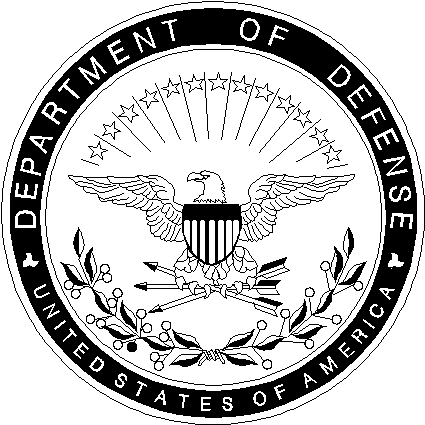 HEADQUARTERS BATTALIONMARINE FORCES RESERVE-5400         IN REPLY REFER TO:                                                		     11240					     S4From:  __________________________________________________________                                                                   (Rank) (Last Name) (First Name)  (MI) (SSN/MOS) (SECTION) To:    Commanding OfficerVia:   Chain of CommandSubj:  REQUEST FOR BASIC ALLOWANCE FOR HOUSING (BAH) WITHOUT        DEPENDENTSEncl:  (1) Financial Worksheet       (2) Letter/Statement from future landlord1.  It is requested that I be authorized to reside on the economy and receive BAH without dependents. My anticipated date to move is: I intend to reside at: My phone number is (If known)My rent will be :2.  The reason for this request is as follows: 3.  I understand that I must submit this request 30 days prior to my anticipated date to move.  My BAH will not be effective until I check out of the Bachelor Enlisted Quarters (BEQ), turn my room key into the BEQ Manager, and turn in the paperwork to the Battalion S-1.  I also understand that I am not authorized to move out of the barracks until this request is approved by the Commanding Officer (CO).4.  I further understand that if my request is approved my BAH can be terminated at any time if my financial situation changes, subject of disciplinary action, or if the CO deems it necessary.  Additionally, I will bear the responsibility of any and all costs incurred resultant to the loss of BAH (i.e. remaining balance from the rental or leasing agreement, storage of furniture, etc.)5.  Enclosures (1) and (2) are provided as supporting documents.                            	___________________________						    PRINT AND SIGNATURE         Subj:  REQUEST FOR BASIC ALLOWANCE FOR HOUSING (BAH) WITHOUT        DEPENDENTS                                                                                                                                          ADJ                                                               ________FIRST ENDORSEMENTFrom: Staff Noncommissioned Officer in Charge1.  Forward recommending approval/disapproval.  Reason (required for all disapprovals):____________________________________________________________________________________________________________________________________________	__________________________                                  PRINT AND SIGN   (RANK)       ----------------------------------------------------------------------                                                             ADJ                                                              _________SECOND ENDORSEMENTFrom:  Officer in Charge1.  Forward recommending approval/disapproval.  Reason (required for all disapprovals):____________________________________________________________________________________________________________________________________________	_________________________   PRINT AND SIGN  (RANK)      ----------------------------------------------------------------------                                                             ADJ                                                             _________THIRD ENDORSEMENTFrom:  Battalion S-4 Chief (BEQ Manager)1.  Forward recommending approval/disapproval.  Reason (required for all disapprovals):____________________________________________________________________________________________________________________________________________                            	___________________________	    PRINT AND SIGN         Subj:  REQUEST FOR BASIC ALLOWANCE FOR HOUSING (BAH) WITHOUT        DEPENDENTS                                                              ADJ                                                              _________FOURTH ENDORSEMENTFrom:  Battalion Adjutant1.  Forward recommending approval/disapproval.  Reason (required for all disapprovals):____________________________________________________________________________________________________________________________________________                            	___________________________                            	     PRINT AND SIGN         ----------------------------------------------------------------------                                                             ADJ                                                              _________FIFTH ENDORSEMENTFrom:  Battalion Sergeant Major1.  Forward recommending approval/disapproval.  Reason (required for all disapprovals):____________________________________________________________________________________________________________________________________________                            	___________________________						       PRINT AND SIGN         ----------------------------------------------------------------------                                                             ADJ                                                              _________SIXTH ENDORSEMENTFrom:  Battalion Executive Officer1.  Forward recommending approval/disapproval.  Reason (required for all disapprovals):______________________________________________________________________                            	___________________________						        PRINT AND SIGN         Subj:  REQUEST FOR BASIC ALLOWANCE FOR HOUSING (BAH) WITHOUT        DEPENDENTS                                                             ADJ                                                            __________SEVENTH ENDORSEMENTFrom:  Commanding OfficerTo:    _______________________________________________________________       (Rank)  (Last Name)       (First Name)  (MI)        (SSN/MOS)Via:   Battalion S-4 Chief (BEQ Manager)1.  □  Approved for BAH.  Effective date will be the date you check out of the BEQ, turn in your room key, and turn in the housing paperwork to the BN S4 Chief (BEQ Manager).    □  Approved for BAH.  Effective date is _______________.  You currently do not reside in Government Housing.    □  Approved to be added to the waiting list.  The waiting list effective date is __________.  The current occupancy rate is below 95%       When the occupancy rate reaches 95%, those personnel on the waiting list, ranked by waiting list effective date, will be afforded the opportunity to move out.  The effective date to start your BAH, at that time, will be the date that your housing paperwork to the BN S4 Chief (BEQ Manager).       Disapproved for the following reason:       __________________________________________________________________________________________________________________________________________________________________________________________________________________________________________.	T. D. FORDCopy to:IPACFiles                                                  FINANCIAL WORKSHEETI. INCOME INFORMATION	     1. Base Pay. . . . . . . . . . . . . . . . . . . . .$_____________	    2. ComRats/BAS (if approved) . . . . . . . . . . . .$_____________    3. Part Time Job . . . . . . . . . . . . . . . . . .$_____________    4. Other Income. . . . . . . . . . . . . . . . . . .$_____________    5. BAH (if approved) . . . . . . . . . . . . . . . .$_____________     6. Total Income. . . . . . . . . . . . . . . . . . .$_____________ II. MONTHLY DEDUCTIONS     1.  Federal Tax (FITW). . . . . . . . . . . . . . .$_____________     2.  State Tax (SITW). . . . . . . . . . . . . . . .$_____________     3.  Social Security . . . . . . . . . . . . . . . .$_____________     4.  Medicare. . . . . . . . . . . . . . . . . . . .$_____________     5.  SGLI. . . . . . . . . . . . . . . . . . . . . .$_____________     6.  Allotment/Other . . . . . . . . . . . . . . . .$_____________     7.  Allotment/Other . . . . . . . . . . . . . . . .$_____________      8.  Allotment/Other . . . . . . . . . . . . . . . .$_____________     9.  Charity Allotment . . . . . . . . . . . . . . .$_____________     10. Garnishments. . . . . . . . . . . . . . . . . .$_____________      11. Dental. . . . . . . . . . . . . . . . . . . . .$_____________     12. Total Deductions. . . . . . . . . . . . . . . .$_____________III. MONTHLY EXPENSES       1.  Savings Deposit . . . . . . . . . . . . . . . .$_____________     2.  Rent. . . . . . . . . . . . . . . . . . . . . .$_____________     3.  Utilities1 (Gas/Electricity). . . . . . . . . .$_____________     4.  Utilities2 (Water). . . . . . . . . . . . . . .$_____________     5.  Utilities3 (Trash). . . . . . . . . . . . . . .$_____________     6.  Groceries . . . . . . . . . . . . . . . . . . .$_____________     7.  Phone . . . . . . . . . . . . . . . . . . . . .$_____________     8.  Cable TV. . . . . . . . . . . . . . . . . . . .$_____________     9.  Auto Payments . . . . . . . . . . . . . . . . .$_____________     10. Auto Maint (Fuel/Etc) . . . . . . . . . . . . .$_____________     11. Auto Insurance. . . . . . . . . . . . . . . . .$_____________     12. Credit Card1. . . . . . . . . . . . . . . . . .$_____________     13. Credit Card2. . . . . . . . . . . . . . . . . .$_____________     14. Other . . . . . . . . . . . . . . . . . . . . .$_____________     15. TOTAL EXPENSES. . . . . . . . . . . . . . . . .$_____________IV. BOTTOM LINE NET FUNDS AVAILABLE    1.  TOTAL AVAILABLE. . . . . . . . . . . . . . . . .$_____________                                             ______________________				   SIGNATUREReferences:MCO P1751.3F-Dependency Determination And Basic Allowance For Housing (Bah) Manual	http://www.marines.mil/unit/hqmc/hqbat/Documents/BAH%20Manual.pdfJFTR Chapter 10 http://www.defensetravel.dod.mil/Docs/perdiem/JFTR(Ch1-10).pdfMFR SharePortal	https://portal.marforres.usmc.mil/sites/mfr/Pages/Default.aspx